GIBANJE 4. IN 5. RAZRED ( 11.5.2020 – 15.5.2020)BALONI – DRUGI DELPrejšnji teden smo naredili nekaj preprostih vaj z balonom, ta teden pa nas čakajo malo zahtevnejše vaje. Namen vaj je, da se razgibate in zraven pozabavate. Če je katera vaja pretežka, se ne jezimo. Mogoče je vaja pretežka, a vaja dela mojstra, vztrajnost se poplača in prav gotovo boš to spoznal, če boš vztrajal. BALON ODBIJAJ IZMENIČNO ENKRAT Z ROKO, ENKRAT Z GLAVO…. 30 KRAT BREZ DA BALON PADE NA TLA.LEŽIŠ NA HRBTU IN BALON ODBIJAŠ Z LEVO IN DESNO ROKO. PONOVIŠ 40 ODBOJEV, BREZ DA ŽOGA PADE NA TLA. 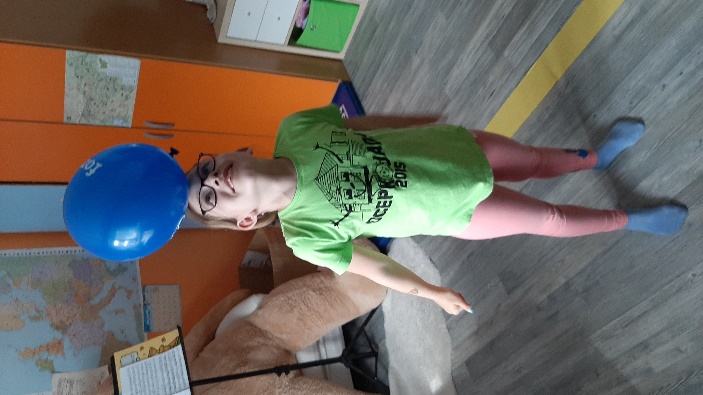 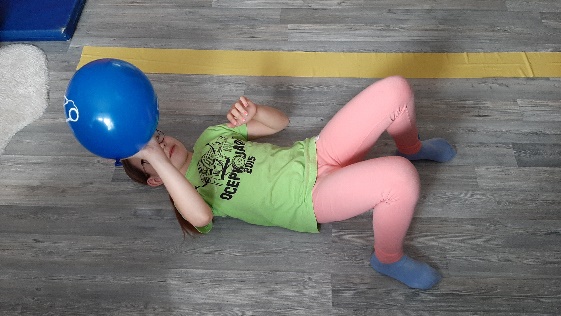 BALON ODBIJAŠ SAMO Z GLAVO. 20 KRAT.LEŽIŠ NA HRBTU. BALON LAHKO ODBIJAŠ S KATERIKOLIM DELOM TELESA. MED ODBIJANJEM USTANEŠ IN ODBIJAŠ TER SE NATO MED ODBIJANJEM ZOPET VLEŽEŠ NA HRBET. 15 KRAT VSTANEŠ.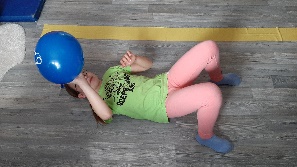 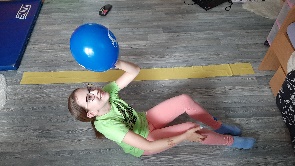 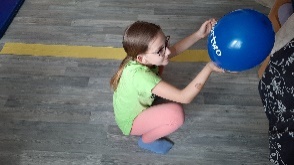 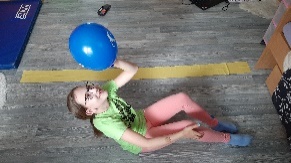 LEŽIŠA NA HRBTU IN IZMENIČNO ODBIJAŠ Z ROKAMI IN NOGAMI. ENKRAT ROKA, NATO NOGA, ZOPET ROKA….NAREDIŠ 30 PONOVITEV.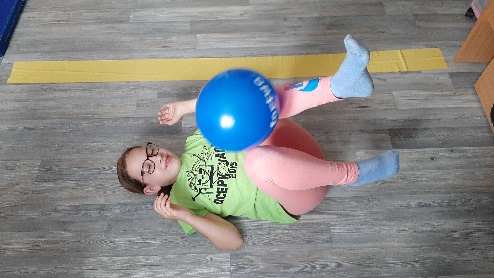 Z NOGO ODBIJAŠ V STENO. 20 KRAT BREZ DA BALON PADE NA TLA.ČEZ SOBO SI NA TLA NAREDI ČRTO, KOT PREJŠNJI TEDEN. TA TEDEN LAHKO PREKO ČRTE IGRAŠ SAMO Z NOGO. DOVOLJENA STA DVA ZAPOREDNA DOTIKA Z NOGO. ČE IGRAŠ PROTI MLAJŠEMU OD SEBE, POTEM IGRAJ NA ČIM VEČ PONOVITEV, ČE IGRAŠ PROTI STAREJEŠEMU, LAHKO IGRAŠ NA TOČKE.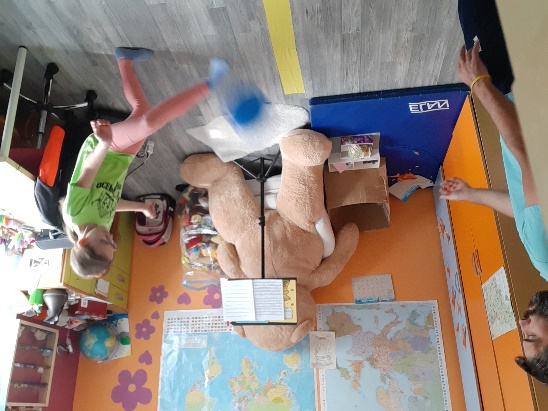 PRI VSEH VAJAH PAZI NA VARNOST, DA NE TRKNEŠ V KAKŠEN ROB, DA NE BRCNEŠ V STENO, ALI DA KAJ NE RAZBIJEŠ!